Comprehensive Wound Management to Your Door…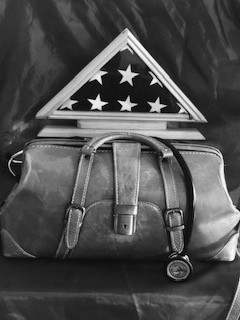 Telehealth and/or On-Site PPE Protected Medically Necessary VisitsWound & Medical Outreach Clinic LLCNPI# 1881229532www.wmoclinic.com      contact @wmoclinic.orgFax (800) 351-2611 Voice & Appt (813)777-1591USPS Mail-13194 Hwy 301 South #229, Riverview FL  33578Providing Medical Management for the Complex Adult over 30 yearsInitial Facility InformationPlease Fax to (800) 351-2611 or Email contact@wmoclinic.comFacility Name ____________________________________________________Facility Physical Address____________________________________________Director of Nursing Name & Contact Info:________________________________________________________Designated Staff Contact(s) for Communication and Receipt of Medical Records:   contact DONDirect Staff/Care Station(s)  Phone #________________________     Multiple Care Stations   Cell # (if allowed per facility) _____________________Contact Fax for Medical Records #_____________________Secure Email Primary Contact if available _____________________________Pharmacy _____________________________ Phone #________________ Fax #______________________ Residents use different/individual Pharmacies Preferred DME Provider _________________________________   Variable Phone #________________ Fax#_______________________Preferred Home Health Agencies if Resident Requires Skilled NursingContact & Fax# to send our Provider Credentialing Packet for your Administrative review:___________________________________________________Contact Name & Fax # or email to discuss use of Skin Observation & Reporting Tool:___________________________________________________Interested in additional educational tools and Inservice?  Yes   No If so what would be helpful?  Ex: First Aid for Skin TearsHH Agency NamePhone#Fax #Specific Nurse Requested?#1#2#3